ASELNávesný elektromotor(elektrická hnacia súprava)k šijaciemu strojupre domácnosťTUR-2 typ KN 4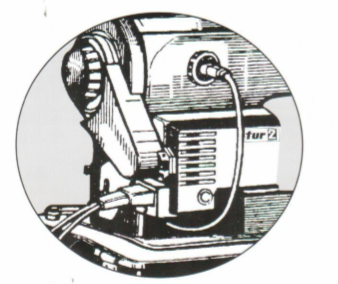 Vážení užívatelia návestného elektromotoru TUR-2 s nožným spúšťačom,neodkladajte tento návod skôr než si ho prečítate v presvedčení, že všetko, čo obsahuje, je Vám známe. Dve desaťročia vyrába továrňa Asel návesné elektromotory k šijacím strojom pre domácnosť. Výrobca zaručuje bezpečnú a spoľahlivú funkciu svojich výrobkov pri dodržiavaní určitých podmienok, ktoré sú popísané v tomto návode.Výhody:elektromotor uľahčuje prácu a zvyšuje šijací výkon;môže byť namontovaný ku každému šijaciemu stroju pre domácnosť (Lada, Lucznik, Minerva, Veritas atď.), ktorý je  pre uchytenie prispôsobený;konštrukcia elektromotoru TUR-2 je riešená tak, že umožňuje ľahké upevnenie a vyznačuje sa jednoduchou obsluhou, spoľahlivosťou a tichým chodom;má samonosné ložiská a tak nemusí byť pravidelne olejovaný;rýchlosť šitia sa reguluje nožným spúšťačom (pedálom);je vybavený prerušením v stupni R 02, takže vylučuje rušenie rádioprijímačov a televízorov nad medzu prípustnú SRN;je prevedený v II-triede ochrannej izolácie (dvojitá izolácia – označenie □), takže plne zabezpečuje bezpečnú obsluhu a nevyžaduje uzemnenie; nepotrebuje zvláštne ochladzovanie;zabudované svorky umožňujú zapojenie svietidla priamo na stroj;vyhovuje ako predpisom zahraničných noriem a IEC 335-1 tak predpisom SRN.Použitie:Elektrická hnacia súprava (el. motor TUR-2 + nožný spúšťač U-118/1) je určená k pohonu šijacieho stroja pre domácnosť. Chod mechanizmu musí byť ľahký a plynulý bez znateľného zadrhovania. Kontrolu môžeme vykonať bez navlečených nití či pri zdvihnutej pätke otáčaním ručného kolesa (zotrvačníka) smerom k sebe dvoma prstami, palcom a ukazováčikom niekoľkokrát za sebou.Použitie elektrickej hnacej súpravy u šijacieho stroja, ktorý má ťažký chod vplyvom technickej závady, alebo premazania nevhodným olejom, môže spôsobiť poškodenie hnacej súpravy. V tomto prípade zveríme radšej montáž motoru odbornej dielni.UPEVNENIE ELEKTROMOTORU NA STROJPred upevnením elektromotoru na stroj zistíme najprv šírku zvislého výstupku pod ručným kolieskom stroja a drážku v držiaku motora podľa toho upravíme aby boli zhodné (obr. č. 2).Najprv pripevníme k výstupku na stroji držiak elektromotoru šrúbom M6x16 s podložkou R6,5 (obr.č.3). Ďalej k držiaku pripevníme pomocou 2 rúb 5x15 a podložiek R5,1 motor (obr.č.4)NASADENIE A REGULÁCIA NAPÄTIA KLINOVÉHO HNACIEHO REMEŇADrážka remenice elektromotoru musí byť nastavená v osi s drážkou remenice šijacieho stroja. Ak to tak nie je, je nutné posunúť remenicu motoru (čís. 5 obr. 1 ) po predchádzajúcom povolení šrúbu (čísl. 6 obr. 1)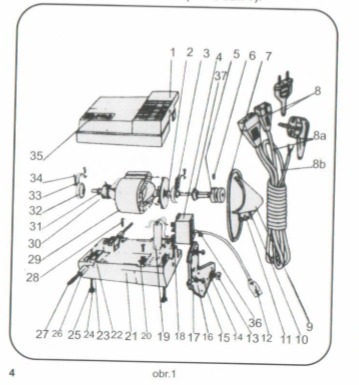 Po správnom nastavení remenice na motore sa šrúb opäť utiahne. Hnací remeň nasadzujeme najprv na remenicu stroja a potom na remenicu motora.Po nasadení remeňa vyregulujeme zvislo alebo vodorovne.Tomuto úkonu predchádzajú buď uvoľnenie šrúbu M6x16 (čís. 13 obr. 1) alebo šrúb M5x15 (čís. 15 obr. 1) a ich opätovné dotiahnutie. Klinový remeň nesmie byť ani príliš napnutý, ani nesmie byť príliš voľný. Správne napätie klinového remeňa ukazuje obr. 6.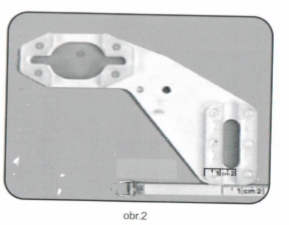 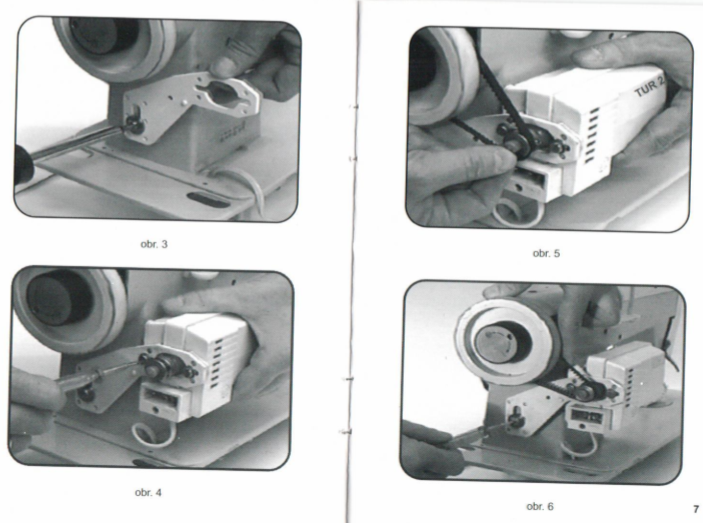 Po vyregulovaní napätia klinového remeňa a dotiahnutia šrúbov sa nesmie kryt motoru dotýkať telesa stroja. Všetky tieto úkony sa môžu prevádzať len vtedy, keď motor nie je pripojený k sieti.PRIPOJENIE OSVETLENIASvietidlo stroja je možno pripojiť k svorkám prívodky elektromotora (čís. 4 obr. 1). K tomuto účelu je nutné konce vodiča odizolovať tak, ako ukazuje vyobrazenie obr. 7.UPOZORNENIETento typ motora nevyžaduje uzemnenie.K svorkám prívodky elektromotoru je možno pripojiť len svietidlo prevedené vo dvojitej izolácii – ozn. □. Ak svietidlo splňuje požiadavky dvojitej izolácie môže rozhodnúť len elektro odborník. V žiadnom prípade nesmie byť použité svietidlo s jednovodičovým prívodom.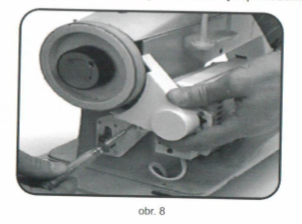 UPEVNENIE KRYTU REMEŇAU ktorých šijacích strojov musí byť na náhone kryt remeňa určuje príslušný výrobca stroja. Ak je súprava vybavená ochranným krytom hnacieho remeňa, upevňuje sa tento n.a držiak el. motoru šrúbom M4x10 s podložkou R 4,3 mm (obr, 8). Kryt musí byť ustavený tak, aby nedochádzalo k jeho dotyku s klinovým remeňom.PRIPOJENIE ELEKTROMOTORU NA SIEŤtrojpólovou nástrčkou elektro šnúry zasunúť do prívodky motora;dvojpólovou nástrčkou zasunúť do prívodky nožného spúšťača;vidlicu zasunúť do zásuvky siete s napätím 230 V.Takto je pripravený stroj pre šitie elektrickým pohonom.SPÚŠŤANIE ŠIJACIHO STROJAPo prevedení úkonov uvedených v predchádzajúcom odstavci, položíme nožný spúšťač na podlahu do priaznivej polohy pre ovládanie stroja v sede. Rýchlosť šitia sa reguluje hĺbkou zošliapnutia spúšťača (obr. 9).Ovládanie elektrického pohonu stroja skúšame najprv šitím tkanín naprázdno t.j. bez návleku vrchných a spodných nití. Nespúšťajte stroj ak nemáte pod pätkou podloženú tkaninu. Keď sme si už ovládanie elektrického pohonu šijacieho stroja osvojili, môžeme pristúpiť k šitiu diela.Nie je dovolené po zastavení stroja používať nožný spúšťač ako podložku pod nohy.ÚDRŽBAHnacia súprava TUR-2 nevyžaduje zvláštnu údržbu. Ložiská sú samoolejovacie a uhlíkové štetinky stačia na 2000 hodín prevádzky. Po dlhšej prevádzke sa môže vyťahať klinový remeň. Ten môžeme znovu napnúť (obr.6) alebo prípadne opotrebovaný vymeniť za nový. Klinový remeň môžeme zakúpiť v odborných predajniach.Je treba občas skontrolovať ventilačné otvory motoru, či nie sú zanesené prachom prípadne inou nečistotou. K odstráneniu nečistôt použijeme štetce. Ak sa vyskytne závada na motore alebo nožnom spúšťači, môže ju odstrániť len odborná elektrodielňa. 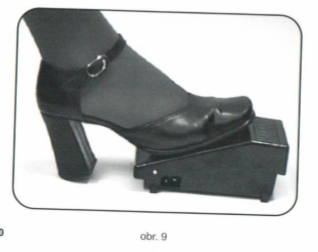 DÔLEŽITÉ UPOZORNENIA !v prípade akejkoľvek manipulácie s motorom je nutné ho odpojiť zo siete vytiahnutím vidlice;motor nevyžaduje uzemnenie;svietidlo pre šijacie stroje ! je možné pripojiť na svorky v prívodke motoru len v prípade, že inštalácia osvetlenia v stroji je prevedená v II. triede ochrannej izolácie;v prípade že svietidlo je prevedené v I. triede izolácie, nie je možné ho pripojiť k svorkám zástrčky elektromotoru !Vážený spotrebiteľ !Ak ste si zakúpil šijací stroj s elektrickou hnacou súpravou TUR-2 stačí ho len zapojiť podľa odstavca: Pripojenie elektromotoru na sieť a máte stroj pripravený k šitiu.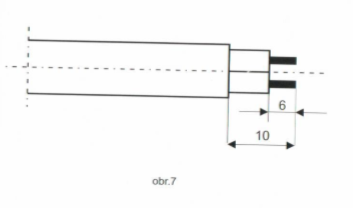 Hnacia súprava sa skladá z nasledujúcich dielov:1 motor1 nožný spúšťač1 prívodná šnúra1 držiak elektromotoru1 podložka R6,51 šrúb M6x162 šrúby M5x152 podložky R5,11 klinový remeň1 návod k obsluhePre určité typy sa dodáva ešte zvlášť príslušenstvo:1 kryt hnacieho remeňa1 šrúb M4x101 podložka R4,3Návesné elektromotory TUR-2 k šijacím strojom pre domácnosť sú vyrábané v prevedeniach KN-4a, KN-4b1.Tieto typy sa od seba odlišujú niektorými technickými hodnotamiUpozornenie pre overenie, či elektromotor nie je preťažený.Stačí zmerať prúd pri maximálnom zošliapnutí spúšťača. Prúd nesmie byť väčší ako hodnota uvedená  v predchádzajúcej tabuľke – údaj: menovitý prúd A + 10 %.Typ motorajednotkaKN-4aKN-4b1napätieV230230príkonW9080výkonW4132kmítočetHz5050prúdA0,50,4počet otáčok/min45004500otočný momentPcm890690hmotnosť motoraKg0,90,9Nožný spúšťačU-118/1U-118/1hmotnosť spúšťačaKg0,440,44stupeň odrušeniaR02R02